Please let us know if we can remove below text from eSign signing ceremony screen (on top of pdf).Screenshot is attached.‘Please review and sign this Document by scrolling and clicking on the “Click to Sign” or “Click to initial” boxes’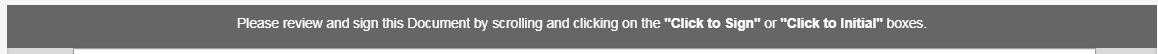 Please let us know if we can change font size and text of ‘Confirm’ box which is shown once user sign all signatures. Screenshot is attached.Confirmation box text:‘Please click OK to confirm your signatures to this document or click Cancel to review it again before submission’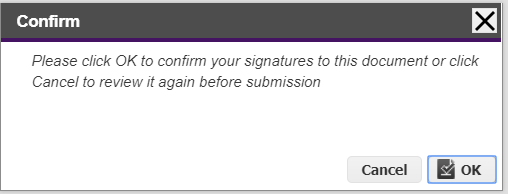 